%АРАР                                                                                                                                РЕШЕНИЕ«О БЮДЖЕТЕ  СЕЛЬСКОГО  ПОСЕЛЕНИЯ  АКЪЮЛОВСКИЙ  СЕЛЬСОВЕТ   МУНИЦИПАЛЬНОГО РАЙОНА ХАЙБУЛЛИНСКИЙ РАЙОН РЕСПУБЛИКИ БАШКОРТОСТАН  НА 2015 ГОД И НА ПЛАНОВЫЙ ПЕРИОД 2016 И 2017 ГОДОВ»Совет  сельского поселения Акъюловский  сельсовет  муниципального района Хайбуллинский район Республики Башкортостан решил:Статья 11. Утвердить основные характеристики бюджета сельского поселения Акъюловский  сельсовет муниципального района Хайбуллинский район Республики Башкортостан (далее бюджет сельского поселения) на 2015 год:1)	прогнозируемый общий объём доходов бюджета сельского поселения в сумме   2 149,8  тыс. рублей;2)	общий объём  расходов бюджета сельского поселения в сумме   2149,8        тыс. рублей. 3)	дефицит бюджета сельского поселения в сумме 0,0 тыс. рублей.2. Утвердить основные характеристики бюджета сельского поселения на плановый период 2016 и 2017 годов:1)	прогнозируемый общий объём доходов бюджета сельского поселения на 2016 год в сумме  2 102,5  тыс. рублей и 2017 год в сумме   2099,0  тыс. рублей;2)	общий объём расходов бюджета сельского поселения на 2016 года в сумме 2102,5    тыс. рублей,   в том числе условно утверждаемые расходы в сумме   38,5  тыс. рублей и 2017 год в сумме 2099,0   тыс. рублей, в том числе условно утверждаемые расходы в сумме  77,0   тыс. рублей.3)	дефицит бюджета сельского поселения на 2016 год в сумме 0,0 тыс. рублей и на 2017 год в сумме 0,0 тыс. рублей.Статья 21. Утвердить перечень главных администраторов доходов бюджета сельского поселения Акъюловский  сельсовет муниципального района Хайбуллинский район Республики Башкортостан согласно приложению  1 к настоящему Решению.2. Утвердить перечень главных администраторов источников финансирования дефицита бюджета сельского поселения Акъюловский  сельсовет муниципального района Хайбуллинский район Республики Башкортостан согласно приложению № 2 к настоящему Решению.Статья 3Установить поступления доходов в бюджет сельского поселения:1)	на 2015 год согласно приложению  3 к настоящему Решению. 2)	на плановый период 2016 и 2017 годов согласно приложению 4 к настоящему Решению.Статья 4Утвердить в составе доходов бюджета сельского поселения Акъюловский  сельсовет муниципального района Хайбуллинский район Республики Башкортостан объем межбюджетных трансфертов из бюджета муниципального района Хайбуллинский район Республики Башкортостан в сумме 2015 г.1987,2 тыс. рублей, 2016 год – 1939,9 тыс. рублей, 2017 год – 1932,4 тыс. рублей  в том числе:1)	в форме субвенции для реализации  полномочий  органов государственной власти, переданных органам местного самоуправления в 2015 году в сумме 60,3 тыс. рублей, в 2016 году 63,5 тыс. рублей и в 2017 году 60,0 тыс. рублей.2)	прочие межбюджетные трансферты, передаваемые бюджетам поселений на осуществление  передаваемого полномочия по дорожной деятельности в границах  сельских поселений в 2015 году в сумме  40,0 тыс. рублей.Статья 51.	Утвердить в пределах общего объёма расходов бюджета сельского поселения, установленного пунктом 1 настоящего решения, распределение бюджетных ассигнований сельского поселения Акъюловский сельсовет муниципального района Хайбуллинский район Республики Башкортостан:1)	по разделам и подразделам, целевым статьям (муниципальным программам и непрограммным направлениям деятельности) группам видов расходов классификации расходов:а)	на 2015 год согласно приложению 5 к настоящему Решению;б)	на плановый период 2016 и 2017 годов согласно приложению 6 к настоящему Решению.2.	Утвердить  ведомственную структуру расходов бюджета сельского поселения:1)	на 2015 год согласно приложению  7 к настоящему Решению.2)	на плановый период 2016 и 2017 годов согласно приложению 8 к настоящему Решению.3. Утвердить объём резервного фонда Администрации сельского поселения Акъюловский сельсовет муниципального района Хайбуллинский район Республики Башкортостан на 2015 год в сумме 10,0 тыс. рублейСтатья 61.	Установить, что решения и иные нормативные правовые акты сельского поселения Акъюловский сельсовет муниципального района Хайбуллинский район Республики Башкортостан, предусматривающие принятие новых видов расходных обязательств или увеличение бюджетных ассигнований на исполнение существующих видов расходных обязательств сверх утвержденных в бюджете на 2015 и на плановый период 2016 и 2017 годов, а также сокращающие его доходную базу, подлежат исполнению при изыскании дополнительных источников доходов бюджета сельского поселения и (или) сокращении бюджетных ассигнований по конкретным статьям расходов бюджета сельского поселения Акъюловский сельсовет муниципального района Хайбуллинский район Республики Башкортостан, при условии внесения соответствующих изменений в настоящее Решение.2.	Проекты решений и иных нормативных правовых актов сельского поселения Акъюловский сельсовет муниципального района Хайбуллинский район Республики Башкортостан, требующие введения новых видов расходных обязательств или увеличения бюджетных ассигнований по существующим видам расходных обязательств сверх утвержденных в бюджете сельского поселения на 2015 год и на плановый период 2016 и 2017 годов  либо сокращающие его доходную базу, вносятся при одновременном внесении предложений о дополнительных источниках доходов бюджета сельского поселения и (или) сокращении бюджетных ассигнований по конкретным статьям расходов бюджета сельского поселения.3.	Администрация сельского поселения не вправе принимать решения, приводящие к увеличению в 2015-2017 годах численности муниципальных служащих и  работников  муниципальных учреждений.Статья 7Установить, что получатели средств бюджета сельского поселения Акъюловский сельсовет муниципального района Хайбуллинский район Республики Башкортостан при заключении муниципальных контрактов (гражданско-правовых договоров) на поставку товаров (работ, услуг) вправе предусматривать авансовые платежи в  размерах не более 30 процентов.Статья 81.	Установить предельный объём муниципального долга на 1 января 2015 год в сумме 30,0 тыс. рублей, на 1 января 2016 года в сумме 30,0  тыс. рублей, на 1 января 2017 год в сумме 30,0 тыс. рублей.2.	Утвердить верхний предел муниципального долга на 1 января 2015 года в сумме 0,0 тыс. рублей, на 1 января 2016 года в сумме 0,0 тыс. рублей, на  1 января 2017 год в сумме 0,0 тыс. рублей, в том числе верхний предел муниципального долга по муниципальным гарантиям в сумме 0,0 тыс. рублей. Статья 9Установить, что в  соответствии с пунктом 3 статьи 217 Бюджетного кодекса Российской федерации следующие основания для внесения в ходе исполнения настоящего решения  изменений в показатели сводной бюджетной росписи бюджета сельского поселения связанные с особенностями исполнения бюджета и (или) перераспределения бюджетных ассигнований между получателями бюджетных средств по следующим основаниям:1)	при поступлении средств из других уровней бюджетов, из фонда софинансирования социальных расходов и иных межбюджетных трансфертов;2)	при принятии решений об утверждении муниципальных программ сельского поселения;3)	при использовании средств резервного фонда Администрации сельского поселения;4)	в случае образования в ходе исполнения бюджета экономии по отдельным разделам, подразделам, целевым статьям, видам расходов и статьям экономической классификации расходов бюджетов;5)	при использовании остатков средств бюджета на 1 января 2015 года;6)	в иных случаях, установленных бюджетным законодательством.Статья 10Администрации сельского поселения Акъюловский сельсовет муниципального района Хайбуллинский район Республики Башкортостан установить контроль за исполнением бюджета  сельского поселения на 2015 год и плановый период 2016 и 2017 годов, полным поступлением доходов в бюджет, целевым и эффективным использованием бюджетных средств.Статья 11Данное решение вступает в силу с 1 января 2015 года. Статья 12Данное решение обнародовать на информационном стенде Администрации сельского поселения Акъюловский сельсовет муниципального района Хайбуллинский район Республики Башкортостан.Глава сельского поселенияАкъюловский сельсоветмуниципального районаХайбуллинский районРеспублики Башкортостан                                           И.Р.Казакбаев с. Галиахметово25 декабря 2014 года№ Р-33/74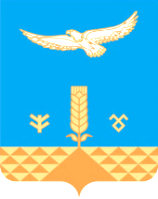 